           2016年江苏省邮政业消费者申诉情况通报一、总体情况 2016年江苏省邮政管理局和各市邮政管理局通过“12305”邮政行业消费者申诉电话和申诉网站共受理消费者申诉137205件。申诉中涉及邮政服务问题的3689件，占总申诉量的3％；涉及快递业务问题的133516件，占总申诉量的97％。已处理申诉中有效申诉（确定企业责任的）30494件，比上年同期下降2.5%。有效申诉中涉及邮政服务问题的1143件，占有效申诉量的4％；涉及快递业务问题的29351件，占有效申诉量的96％。经调解消费者申诉已全部妥善处理，为消费者挽回经济损失481.6万元，消费者对邮政管理部门申诉处理工作满意率为98％，对企业申诉处理结果满意率为96.7％。   2016年，企业对邮政管理部门转办的申诉未按规定时间回复的共有16件：中国邮政4件，德邦快递3件，全峰3件，如风达2件，FedEx1件，UPS1件，速尔1件，递四方1件。二、邮政服务申诉情况2016年，受理消费者关于邮政服务问题的有效申诉1143件，同比增长159.8%。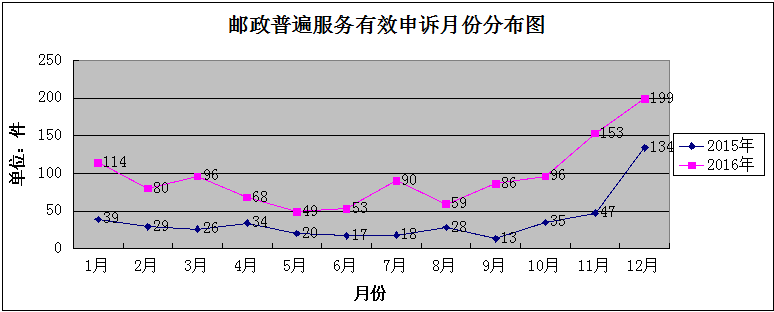 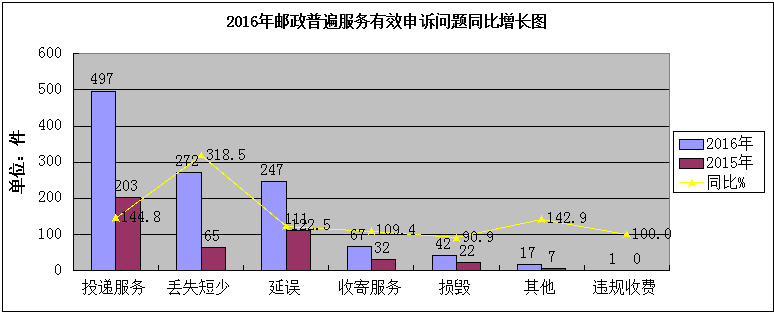 2016年邮政服务中函件类业务（包含国内快递包裹）的有效申诉980件，占邮政服务有效申诉85.7%，同比增长164%。其中，投递服务497件，占50.7%；丢失短少272件，占27.8%；延误247件，占25.2%，收寄服务67件，占6.8%；损毁42件，占4.3%；其他17件，占1.7%；违规收费1件，占0.1%。2016年邮政普遍服务有效申诉中，问题最为突出的为国内快递包裹类业务，首先，由于国内快递包裹业务量的大幅增长，导致有效申诉量的增长；其次，国内快递包裹业务的业务对象主要为大宗协议客户，其中又以经营电商的客户居多，在寄递过程中产生的问题，该类用户更为习惯使用申诉途径解决纠纷，又因该类业务由原先人工分拣改为电子化分拣，统一由系统自动划分，人工不再干预，因协议客户中部分电子信息录入有误，造成邮件多地经转，致使邮件出现问题概率大幅增加；再次，整合后的国内快递包裹业务在操作流程，时限及投递深度上，既不同于快递业务，又与传统邮件有所区别，从而造成收方用户在延误及投递服务问题上的申诉增多。  三、快递业务申诉情况（一）消费者申诉的主要问题2016年，受理消费者关于快递业务的有效申诉30832件，同比下降4.8％。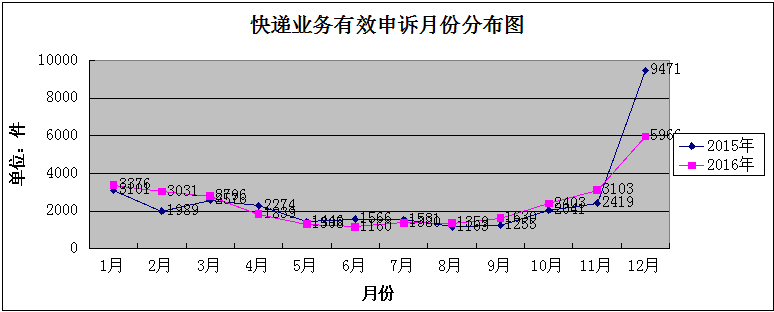 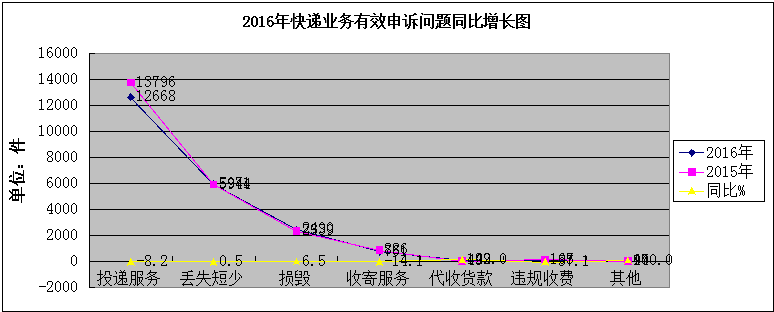    2016年，消费者对快递服务申诉的主要问题与去年同期相比，收寄服务、投递服务、延误问题有所减少，同比分别降低14.1%、8.2%、6.1%。  （二）消费者对快递企业申诉情况2016年，消费者对18家快递企业进行了有效申诉，全省快递业务平均百万件快件有效申诉率为10.34，同比减少3.2，高于全省平均申诉率的快递企业有11家。全省快递业务平均百万件快件收投服务申诉率为4.73，百万件快件丢失损毁申诉率为2.98，百万件快件延误申诉率为2.52。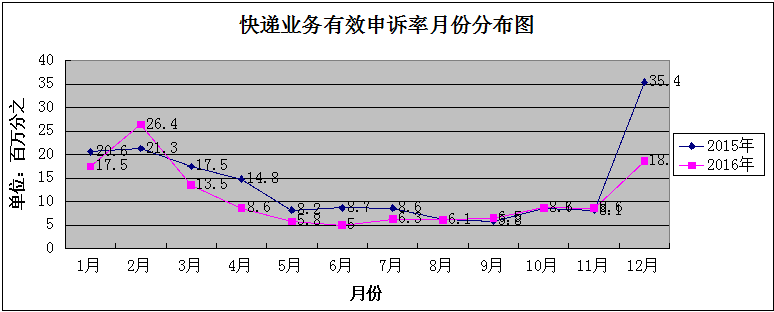           2016年主要快递企业有效申诉率统计表              单位：件有效申诉/百万快件2016年各地市快递业务有效申诉率统计表               单位：件有效申诉/百万快件    2016年本省快递业务有效申诉量及有效申诉率较去年均有所降低，消费者申诉处理满意率稳步提升，寄递服务质量明显提升。尤其在11月、12月电商促销活动期间，本省申诉情况较为平稳，一是得力于“双十一”网购促销活动中“错峰发货，均衡推进”的分流调节；二是大数据、云仓等新技术，新模式在行业内的应用，提升了快递服务管理的精准性，缩短了快件运输周期；三是由于各快递企业能够总结以往旺季服务经验，提前准备，精心组织，通过调动储备人员，增加运输车辆，优化网络设置等措施等举措，平稳有序的渡过了此段高量期。通过各企业有效申诉率情况进行分析，国通、宅急送、全峰三家企业有效申诉率位居前三，其中延误、收投服务问题最为突出，相关企业应结合自身情况，在抓好业务生产的同时，也要抓好投诉和申诉处理工作，千方百计地改善服务,畅通投、申诉渠道，提高快件寄递时效,降低申诉量。         2016年消费者对主要企业申诉处理结果满意率统计表         2016年消费者对主要企业申诉处理结果满意率统计表         2016年消费者对主要企业申诉处理结果满意率统计表序号企业名称本月申诉处理满意率%1           苏宁易购100.0 2DHL100.0 3           FedEx100.0 4            UPS100.0 5            TNT100.06            全一         100.07            民航100.08国通 97.99            快捷 97.910EMS 97.411            中通 97.412德邦 97.113如风达 97.014中国邮政 96.815京东 96.716全峰 96.717百世 96.718顺丰 96.619圆通 96.620韵达 96.621天天 96.222申通 95.823优速 95.824宅急送 95.425速尔 95.326递四方 88.0合计 96.7     2016年消费者申诉邮政服务的主要问题及所占比例统计表     2016年消费者申诉邮政服务的主要问题及所占比例统计表     2016年消费者申诉邮政服务的主要问题及所占比例统计表     2016年消费者申诉邮政服务的主要问题及所占比例统计表     2016年消费者申诉邮政服务的主要问题及所占比例统计表     2016年消费者申诉邮政服务的主要问题及所占比例统计表     2016年消费者申诉邮政服务的主要问题及所占比例统计表     2016年消费者申诉邮政服务的主要问题及所占比例统计表     2016年消费者申诉邮政服务的主要问题及所占比例统计表     2016年消费者申诉邮政服务的主要问题及所占比例统计表     2016年消费者申诉邮政服务的主要问题及所占比例统计表     2016年消费者申诉邮政服务的主要问题及所占比例统计表序号申诉内容函件包件汇兑报刊集邮其他占比数量去年同比%1延误20930008021.6 247111122.5 2丢失短少23534012023.8 27265318.5 3投递服务4412201024043.5 497203144.8 4损毁36600003.7 422290.9 5收寄服务561000105.9 6732109.4 6违规收费1000000.1 10100.0 7其他20011401.5 177142.9 8合计980102012490100.0 1143440159.8 2016年消费者申诉的快递业务主要问题及所占比例统计表2016年消费者申诉的快递业务主要问题及所占比例统计表2016年消费者申诉的快递业务主要问题及所占比例统计表2016年消费者申诉的快递业务主要问题及所占比例统计表2016年消费者申诉的快递业务主要问题及所占比例统计表2016年消费者申诉的快递业务主要问题及所占比例统计表2016年消费者申诉的快递业务主要问题及所占比例统计表2016年消费者申诉的快递业务主要问题及所占比例统计表序号申诉问题本年累计去年累计累计同比%1延误71407604-6.12丢失短少597159440.53投递服务1266813796-8.24损毁249023396.55收寄服务761886-14.16违规收费105167-37.17代收货款12249149.08其他9447100.09合计2935130832-4.8企业名称2016年申诉率其中其中其中   同比企业名称2016年申诉率延误申诉率丢失损毁申诉率收投服务申诉率   同比国通83.6337.1015.9030.24↑宅急送33.9611.857.2014.35↑全峰26.237.118.509.49↑  天天22.826.187.509.00↓  德邦18.356.404.007.45↓  申通15.072.584.358.03↓  速尔14.893.233.867.58↓优速14.242.863.907.36↓  快捷12.833.073.206.53↓圆通10.872.133.724.95↓韵达10.622.733.114.75↓百世快递10.082.623.284.12↑  全一7.982.772.083.12↓中通7.611.072.334.09↓EMS5.781.781.242.63↓京东2.080.250.441.39↑  顺丰1.680.680.320.65↓苏宁易购0.160.1600↓全省合计10.342.522.984.73↓单位名称2016年申诉率其中其中其中单位名称2016年申诉率延误申诉率丢失损毁申诉率收投服务申诉率泰州16.281.994.589.63镇江16.111.884.519.70南京15.895.134.286.25常州11.522.423.415.65宿迁10.932.983.933.80南通10.601.642.866.03无锡10.163.032.944.11盐城9.241.282.365.54徐州8.422.642.373.31连云港8.371.082.384.85苏州7.731.672.423.53扬州6.240.921.473.81淮安6.021.511.772.61